I. IT WILL BE FILLED BY THE STUDENT (the form will be submitted to the Registrar's Office after it is filled the necessary documents are attached.) Address; İTÜ Öğrenci İşleri Daire Başkanlığı Tel  :   (212) 365 78 00 (99 lines)Fax  :   (212) 285 66 58 http://www.sis.itu.edu.tr/EN/yardim.itu.edu.trTO THE REGISTRAR’S OFFICEI kindly a Military Status Document to be prepared to be submitted to the Military Service Branch to which I am affiliated.Respectfully yours,Name Surname:					Student Number:Department / Program Registered at ITU:Faculty Registered at ITU:Mobile Phone Number:E-mail:							Date:Signature: Documents to be added to the application form:1.Photocopy of the Identity Card (For Turkish citizens), Photocopy of Passport (For Foreign Nationals)2.Request document from the Military Branch.II. REGISTRAR’S OFFICENAME, SURNAME, DATE, SIGNATURE (Student information was checked, Military Status Document was prepared and delivered.)III. THE PERSON WHO RECEIVED MILITARY STATUS DOCUMENTNAME, SURNAME, DATE, SIGNATURE (Military Status Document was received.)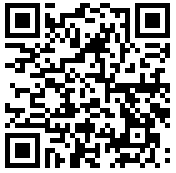 * Registrar's Office processes your personal data limited to the purposes specified in the Law within the scope of the Law No. 6698 on the Protection of Personal Data. You can reach the clarification text on the subject by using the QR code or the link below.http://www.sis.itu.edu.tr/EN/KVKK/clarification-text.phpMILITARY SERVICE DOCUMENT APPLICATION FORM